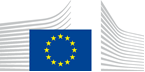 VACANCY NOTICESECONDED NATIONAL EXPERT TO THE EUROPEAN COMMISSION1.	Nature of the tasksOur unit is in charge of fostering private and public investment in Gigabit and 5G Networks in line with the 2030 targets for the Digital Decade. We work together with a wide community of stakeholders to support public funding programs in Member States to leverage private investors to make European citizens, businesses and communities fit for the Digital Decade. In close cooperation with policy and regulatory Units in DG CONNECT, as well as DGs COMP, REGIO, AGRI, ECFIN, we lead on developing and implementing future use of EU-level financial resources for the deployment of Gigabit and 5G broadband networks. Our wide portfolio of domain-specific data, knowledge and expertise is a reference for evidence-based connectivity investments and policy making under a wide range of programmes and initiatives. This includes operationally managing the digital strand of the Connecting Europe Facility (#CEF2digital) and co-managing relevant aspects of InvestEU, and the Structural & Cohesion Funds. We also manage investments, including the Connecting Europe Broadband Fund and the popular WiFi4EU voucher programme for municipalities, in close cooperation with HaDEA, EIB and other public and private stakeholders.The tasks will include:•	Contributions to the development and management of multiple policy and funding instruments related to Gigabit and 5G Networks in line with the 2030 targets for Digital Decade, notably regarding legal and/or economic aspects of grant funding programmes, financial instruments, including in particular state-aid aspects and implementation modalities. •	Drafting analysis and recommendations on individual digital infrastructure projects supported by RRF, InvestEU, CEF or ESIF funding, as well as working closely with National Broadband Competence Offices (BCO) in Member States on programmes and national/regional plans and their potential contribution to the achievement of the Gigabit society strategic objectives by 2020 and 2025;•	design, supervise and manage studies and/or IT projects procured by the Commission;•	representing the Commission in frequent contacts with stakeholders (including the preparation and participation in conferences and various fora) from business/user environment.What we expect:•	Excellent organisational and communication skills in English and a good capacity to identify issues, propose solutions and deliver timely and quality outcomes;•	We expect the candidate to have proven team player skills and to take initiative and to be able to work on her/his own whenever necessary. The successful candidate should have a capacity to quickly acquire new competences, whenever necessary.•	A keen interest in broadband connectivity – including its usages – as well as in networks developments in general is important, including a technical understanding of the capacities of fixed and/or wireless networks.Experience of public infrastructure financing – including through financial instruments – in the telecom sector or in other sectors (e.g. in transport or energy) would be an asset.2.	Main qualificationsa) Eligibility criteriaThe following eligibility criteria must be fulfilled by the candidate in order to be seconded to the Commission. Consequently, the candidate who does not fulfil all of these criteria will be automatically eliminated from the selection process.•	Professional experience: at least three years of professional experience in administrative, legal, scientific, technical, advisory or supervisory functions which are equivalent to those of function group AD;•	Seniority: candidates must have at least one year seniority with their employer, that means having worked for an eligible employer as described in Art. 1 of the SNE decision on a permanent or contract basis for at least one year before the secondment; •	Linguistic skills: thorough knowledge of one of the EU languages and a satisfactory knowledge of another EU language to the extent necessary for the performance of the duties. SNE from a third country must produce evidence of a thorough knowledge of one EU language necessary for the performance of his duties.b)	Selection criteriaDiploma - university degree or - professional training or professional experience of an equivalent level  in the field(s) : : economics, law and/or telecommunications engineering.Professional experienceHaving demonstrated in-depth knowledge of electronic communication technologies; experience in the coordination or management of ICT and/or broadband deployment projects.Language(s) necessary for the performance of dutiesA very good command of English and ability to write clear and convincing policy and technical documents is necessary. Any other European language would be an asset.3.	Submission of applications and selection procedureCandidates should send their application according to the Europass CV format (http://europass.cedefop.europa.eu/en/documents/curriculum-vitae) in English, French or German only to the Permanent Representation / Diplomatic Mission to the EU of their country, which will forward it to the competent services of the Commission within the deadline fixed by the latter. The CV must mention the date of birth and the nationality of the candidate. Not respecting this procedure or deadlines will automatically invalidate the application.Candidates are asked not to add any other documents (such as copy of passport, copy of degrees or certificate of professional experience, etc.). If necessary, these will be requested at a later stage. Candidates will be informed of the follow-up of their application by the unit concerned.4.	Conditions of the secondmentThe secondment will be governed by the Commission Decision C(2008)6866 of 12/11/2008 laying down rules on the secondment to the Commission of national experts and national experts in professional training (SNE Decision).The SNE will remain employed and remunerated by his/her employer during the secondment. He/she will equally remain covered by the national social security system. Unless for cost-free SNE, allowances may be granted by the Commission to SNE fulfilling the conditions provided for in Art. 17 of the SNE decision. During the secondment, SNE are subject to confidentiality, loyalty and absence of conflict of interest obligations, as provided for in Art. 6 and 7 of the SNE Decision.If any document is inexact, incomplete or missing, the application may be cancelled.Staff posted in a European Union Delegation are required to have a security clearance (up to SECRET UE/EU SECRET level according to Commission Decision (EU, Euratom) 2015/444 of 13 March 2015, OJ L 72, 17.03.2015, p. 53).The selected candidate has the obligation to launch the vetting procedure before getting the secondment confirmation.5.	Processing of personal dataThe selection, secondment and termination of the secondment of a national expert requires the Commission (the competent services of DG HR, DG BUDG, PMO and the DG concerned) to process personal data concerning the person to be seconded, under the responsibility of the Head of Unit of DG HR.DDG.B4. The data processing is subject to the SNE Decision as well as the Regulation (EU) 2018/1725. Data is kept by the competent services for 10 years after the secondment (2 years for not selected or not seconded experts).You have specific rights as a ‘data subject’ under Chapter III (Articles 14-25) of Regulation (EU) 2018/1725, in particular the right to access, rectify or erase your personal data and the right to restrict the processing of your personal data. Where applicable, you also have the right to object to the processing or the right to data portability.You can exercise your rights by contacting the Data Controller, or in case of conflict the Data Protection Officer. If necessary, you can also address the European Data Protection Supervisor. Their contact information is given below.Contact informationThe Data ControllerIf you would like to exercise your rights under Regulation (EU) 2018/1725, or if you have comments, questions or concerns, or if you would like to submit a complaint regarding the collection and use of your personal data, please feel free to contact the Data Controller, HR.DDG.B.4, HR-MAIL-B4@ec.europa.eu.The Data Protection Officer (DPO) of the CommissionYou may contact the Data Protection Officer (DATA-PROTECTION-OFFICER@ec.europa.eu) with regard to issues related to the processing of your personal data under Regulation (EU) 2018/1725.The European Data Protection Supervisor (EDPS)You have the right to have recourse (i.e. you can lodge a complaint) to the European Data Protection Supervisor (edps@edps.europa.eu) if you consider that your rights under Regulation (EU) 2018/1725 have been infringed as a result of the processing of your personal data by the Data Controller.To the attention of candidates from third countries: your personal data can be used for necessary checks.Post identification:(DG-DIR-UNIT)CNECT-B-5Head of Unit:Email address:Telephone:Number of available posts:Suggested taking up duty:Suggested initial duration:Place of secondment:Franco ACCORDINOFranco.accordino@ec.europa.eu +32 2 299 82 721 1st quarter 2022 2 years1 Brussels   Luxemburg   Other: ……………..    With allowances                     Cost-freeThis vacancy notice is also open to    the following EFTA countries :
	 Iceland   Liechtenstein   Norway   Switzerland
	 EFTA-EEA In-Kind agreement (Iceland, Liechtenstein, Norway)
    the following third countries:
    the following intergovernmental organisations: World Bank, IMF, EBRDThis vacancy notice is also open to    the following EFTA countries :
	 Iceland   Liechtenstein   Norway   Switzerland
	 EFTA-EEA In-Kind agreement (Iceland, Liechtenstein, Norway)
    the following third countries:
    the following intergovernmental organisations: World Bank, IMF, EBRD